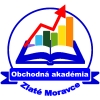 OBCHODNÁ AKADÉMIA, Bernolákova 26, 953 20 Zlaté MoravceORGANIZAČNÁ  ŠTRUKTÚRAplatná od 01. 09. 2023